			      LETTER-OF-INTENT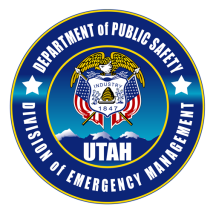 It is the intent of the Utah Division of Emergency Management (DEM) to have individuals credentialed to be deployable as Agents of the State, both intrastate and interstate, as members of an All-Hazards Incident Management Team (AH-IMT).By being accepted to attend the AH-IMT                                              course and signing this Letter-of-Intent I acknowledge the following:        (fill in the name of the course)I have the support of my Employing/Sponsoring Agency to be part of and participate with an AH-IMT Team.After completing this AH-IMT course I will have a Position Task Book initiated for this position and complete the tasks within a three year period (extensions can be requested).I will become affiliated with a city, county, or regional type 4 or 3 team, prior to taking the course.Please see Utah Interstate/Intrastate Incident Management Team Qualification (UT-IIIMTQS) Guide (05/2016) for all of the credentialing requirements. This document is located at: http://dem.utah.gov/training-and-exercise/ahimt/.If deployed as an Agent of the State through an interstate Emergency Management Assistance Compact (EMAC) request, the following will be covered:Worker’s CompPayTravel reimbursementFor intrastate deployment, if you are a member of an AH-IMT with a current memorandum of understanding with DEM, the following will be covered:Worker’s CompPayTravel reimbursementApplicant’s Name (printed)					Applicant’s Signature	Date Email Address		Phone NumberEmploying/Sponsoring AgencyAuthorized SignatureName Printed

AH-IMT Name or RegionSignature Team Coordinator or Region QRC memberName PrintedThis Letter-of-Intent shall be submitted to DEM 30 days prior to the scheduled first day of the training course at:rwarner1@utah.gov										   (1/23)